InleidingOp dinsdag 11 oktober 2022 vieren scholen, organisaties en bedrijven in heel Nederland de Dag van de Duitse taal. Sinds 2012 roept de Actiegroep Duits elk jaar deze dag uit om het belang van de Duitse taal voor Nederland te benadrukken. Het thema van dit jaar is ‘Reisen’. In deze opdracht komen jullie meer te weten over Duitsland, Oostenrijk en Zwitserland als reisbestemming.Reisen nach Deutschland, nach Österreich und in die SchweizIm Jahr 2022 haben 33% der Niederländer Urlaub* in Deutschland gemacht. Noch einmal 10% waren in Österreich und 3% in der Schweiz. Deutschsprachige Länder sind schon seit Jahren ein beliebtes Urlaubsziel**.Laat leerlingen kort hun vinger opsteken of zij in de zomervakantie in Duitsland, Oostenrijk of Zwitserland zijn geweest. Komen jullie op 46%?Quelle: https://www.nritmedia.nl/kennisbank*der Urlaub = de vakantie **das Urlaubsziel = de vakantiebestemming1 Welche Orte und Regionen kennt ihr?Ergänzt zu zweit (oder in Vierergruppen) die Tabelle auf Deutsch: Welche Orte und Regionen in Deutschland, Österreich und der Schweiz kennt ihr? Und was kann man dort machen? Er zijn verschillende antwoordmogelijkheden. Vraag in de klas naar plaatsen in Duitsland, Oostenrijk of Zwitserland waar leerlingen al zijn geweest of plekken die ze kennen. Wat heeft de leerling daar gedaan of wat denkt hij/zij er te kunnen doen? Het Duitse woord voor de activiteit kunnen leerlingen via een (online) woordenboek opzoeken.2 Was ist was?Du siehst sechs Fotos von bekannten Urlaubszielen. Wie heißen sie? Verbinde das Foto mit dem richtigen Namen. Suche im Internet, wenn du Hilfe brauchst.Leerlingen kunnen de verschillende plaatsen via het internet opzoeken. Daarnaast geven de woorden zelf ook al veel hints (Seebrücke > See + Brücke > zee/meer + brug = foto met de brug in het water)3 Bist du neugierig geworden?In Deutschland, Österreich und der Schweiz gibt es noch viel mehr zu sehen. Arbeitet zu zweit. Wählt zwei Sehenswürdigkeiten* aus. Sucht im Internet nach den Antworten und ergänzt die Tabelle auf Deutsch:*Sehenswürdigkeiten = bezienswaardigheden4 Präsentiert kurz auf Deutsch eine der Sehenswürdigkeiten in Vierergruppen aneinander. Ort/RegionAktivitätBeispiel: Nordsee (D)schwimmen, wandern, Fahrrad fahrenBerlineinkaufen/shoppen, Geschichte sehen und erfahrendie AlpenSkifahrenMünchenSignal Iduna Stadion > Fußball spielen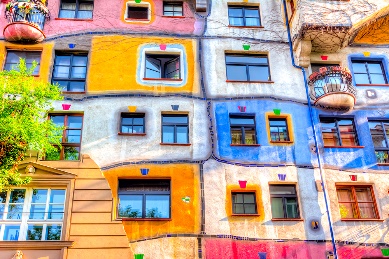 Seebrücke in Selin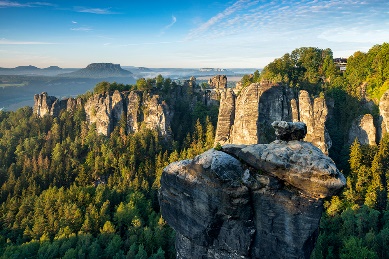 Elbsandsteingebirge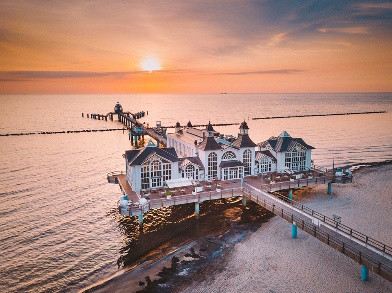 Fernsehturm in Berlin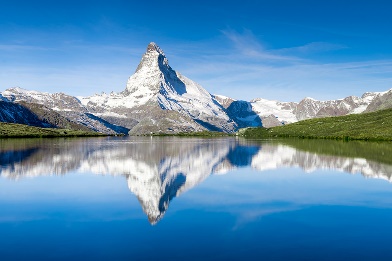 Oktoberfest in München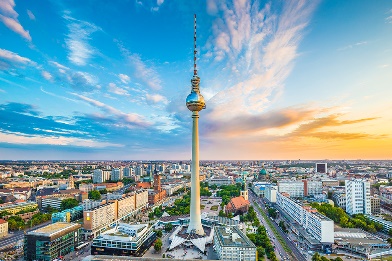 Matterhorn in der Schweiz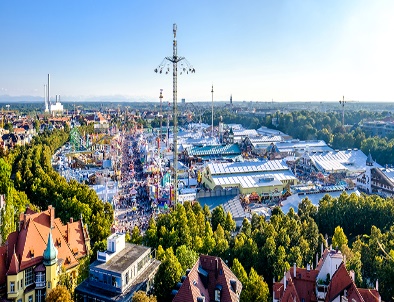 Hundertwasserhaus in WienSpeicherstadtSankt AntonBodenseeZugspitzeSchloss SanssouciLuzernKarl’s ErdbeerhofGollensteinLüneburger HeideHeide-Park SoltauHaithabuQuedlinburgEuropa-Park RustHallstattBergpark Kassel1 _________________2 _________________1. Wo liegt es? (Land + Lage/Windrichtung)2. Was ist es?(Stadt, Museum, Park ...)3. Was kann man machen? (Aktivitäten)4. Möchtest du es besuchen?(Ja/Nein, warum?)5. FotoSpeicherstadt- Hamburg (Deutschland > Norden)= complex van pakhuizen, gebouwd tussen 1883 en 1927 op een reeks eilandjes in de rivierbedding van de Elbe- architectuur bekijken (UNESCO-werelderfgoed)- gezellig eten/borrelenSankt Anton> Arlberg in Österreich= grootste skigebied van Oostenrijk, meest sneeuwzekere gebied- wintersport Bodensee> Grenze zwischen Deutschland, Österreich, der Schweiz= meer in het grensgebied- rondvaart, watersport, verschillende eilanden bezichtigenZugspitze> Bayern (Süden von Deutschland)= hoogste berg van Duitsland (2962 m)- wintersport, skilift (Tiroler-Zispitzbahn), verschillende evenementen op de top Schloss Sanssouci> Potsdam, Bundesland Brandenburg, Deutschland (Mitte/Osten)= kasteel met park van Frederik de Grote uit 1745 (UNESCO-werelderfgoed) - wandelen, rococostijl bewonderen, geschiedenis belevenLuzern> Schweiz= belevenisboerderij/attractiepark over het familiebedrijf (aardbeiboerderij)- eten, spelen, verschillende attracties: glijbanen, achtbaan, ijssculptuur..., winkelenKarl’s Erdbeerhof> Mitte/Osten von Deutschland > verschiedene Standorte= belevenis boerderij/attractiepark over het familiebedrijf (aardbeiboerderij)- eten, spelen, verschillende attracties: glijbanen, achtbaan, ijs-sculptuur..., winkelen Gollenstein> Saarland, Deutschland (Westen)= 4000 jaar oude Menhir, 6,58 m hoog, grootste van Midden-Europa - bezichtigenLüneburger Heide> Niedersachsen, Deutschland (Nord-Osten)= groot heide- en boslandschap- wandelen, voor natuurliefhebber, buitenactiviteitenHeide-Park-Soltau> Soltau, Niedersachsen, Deutschland (Nord-Westen)= attractiepark - verschillende achtbanen, waterattractiesHaithabu> Busdorf, Schleswig-Holstein, Deutschland (Norden)= belangrijke middeleeuwse nederzetting in Denemarken (nu Duitsland) > nu groot Vikingmuseum- museum bekijkenQuedlinburg> Harz, Sachsen-Anhalt, Deutschland (Mitte/Osten)= meer dan 100 jaar oude, historische stad- sightseeing, oude binnenstad bekijken, kerk bekijken, winkelen, wandelen Europa-Park Rust> Rust, Baden-Württemberg, Deutschland (Süden)= grootste attractiepark van Duitsland, na Disneyland best bezochte park in Europa - verschillende attractiesHallstatt> Hallstatt, Österreich= wereldberoemd plaatsje in Oostenrijk, pittoresk dorpje ingeklemd tussen de Hallstättersee en Dachsteinbergen, voorbeeld voor het kasteel uit de bekende film FrozenBergpark Kassel> Kassel, Hessen, Deutschland (Mitte)= bergpark met kasteel Wilhelmshöhe is een park in Engelse landschapsstijl met neoclassicistisch paleis- wandelen, bezichtigen, museum